Introduction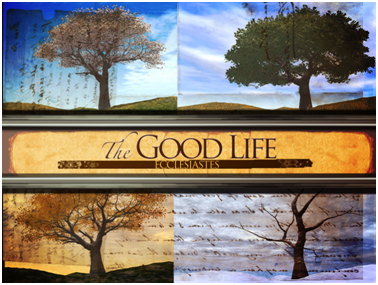 IntroductionIn this passage God describes the look of wisdom in his children, a life transformed by and submitted to God. The Text: Ecclesiastes 8:1-9 Wisdom changes us, because true wisdom is grounded in Jesus Christ  (v. 1).(a) Wisdom makes you more merciful toward and understanding of          others.	(b) Wisdom changes how you look and feel – the hardness of sin                    softens by the grace and goodness of God.2) Wisdom humbles us, because true wisdom submits to God and his      assigned authorities (vv. 2-9).	(a) Governing authorities, are assigned by God (v. 2)(b) Governing authorities may not be good (v. 9).(c) Governing authorities may be appropriately challenged, but not       preferences or “evil causes” (v. 3)	(d) Let your conscience guide your actions, and be above reproach                      (vv. 5-6)	(e) Governing authorities are limited & bounded –not God but his                    assigned mediators of authority (vv. 7-8).ResponseThe gospel transforms us to look like wisdom.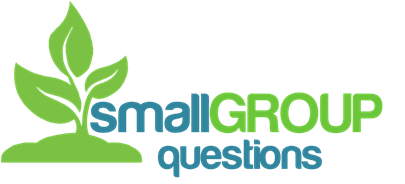 Read the text aloud and discuss together any significant observations or issues needing clarification.Read 1 Corinthians 1:18-24 (for biblical-theological context). What does it mean that Jesus Christ is “wisdom” for the Christian?Why might it be significant that the start of 1 Cor. 4: 20 and Eccl 8:1 sound so similar?Based upon v. 1c (i.e., “face shine” – cf. Num. 6:25), how does a Christian whose life is grounded in the gospel/wisdom of God become more merciful and understanding of others? What might be stopping a Christian from acting this way?Based upon v. 1d (i.e., “face is changed”), how does a Christian whose life is grounded in the gospel/wisdom of God become less hardened by sin and experience more fully the grace and goodness of God? Again, what might be stopping a Christian from experiencing this?How does v. 2 suggest that Kings, or governing authorities, are established and assigned by God?